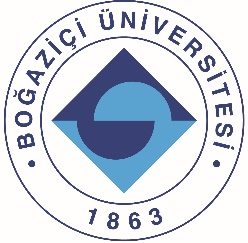 BOĞAZİÇİ ÜNİVERSİTESİSosyal ve Beşeri Bilimler Yüksek Lisans ve Doktora Tezleri Etik İnceleme Komisyonu - SOBETİKBaşvuru Formu
Etik Kurul onayı almadan veri toplamaya ve/veya araştırmanıza başlamayınız. SOBETİK’in başvuruları inceleme süresi başvuruların yoğunluğuna göre değişiklik gösterebilmektedir. Bu nedenle başvurunuzun zamanlamasını Etik Kurul’un yoğun olabileceğini ve revizyon (düzeltme) isteyebileceğini de göz önünde bulundurarak yapınız.Bu formu doldurduktan sonra tüm belgelerinizi (Başvuru Formu, Katılımcı Bilgi ve Onam Formu, Araştırmada Kullanılacak Anketler, Röportajlar, Deney Düzenekleri vb.) sbe-ethics@boun.edu.tr adresine mail olarak göndermeniz ve belgelerinizin basılı kopyalarını SBE’ye teslim etmeniz gerekmektedir (Başvuru Formunun basılı hali Tez/Proje Danışmanı tarafından imzalı olmalıdır).(İlgili kutucuklara X işareti koyunuz)
Kişisel BilgilerTez / Proje DanışmanıTez / ProjeProje EkibiVeri ToplamaKuramsal Çerçeve ve AmaçYöntem ve ProsedürKatılımcılarAraştırmanın YararlarıOlası RisklerToplanacak Verilerin Gizliliği ve Güvenliği Onam ProsedürüBaşvuru Şekli Yeni Başvuru	   Düzeltme (Revizyon)Ad SoyadE-mail / Telefon BölümLisansüstü ProgramıDönem  1           2           3           4           Diğer: ___Statü  Yüksek Lisans      Doktora      Diğer: ____________SOBETİK’ten yazılı onay almadan veri toplamaya (pilot çalışma dahil) başlamayacağım.Tarih / İmza Ad SoyadE-mail / Telefon (Ofis)BölümTarih / İmzaUyarı: Covid-19 sebebiyle imza alınamadığı durumlarda tez danışmanı e-mail yoluyla başvuruyu onaylamalıdır. Tez / Proje BaşlığıTez / Proje Özeti: Lütfen proje/tez çalışmanızı teknik olmayan bir dille gerekli bilimsel bağlam içerisinde 300 kelimeyi aşmayacak şekilde özetleyiniz.Proje Ekibi Görev Dağılımı: Lütfen proje/tez çalışmanızda yer alacak kişilerin (siz ve Tez Danışmanınız dahil olmak üzere)  çalışmadaki görevlerini kısaca anlatınız. Veri Toplamaya Başlangıç ve Bitiş: Lütfen başvurunun onay süreci, revizyon kararı ihtimali ve mezuniyet gibi hususları göz önünde bulundurarak yaklaşık tarihleri belirtiniz.Veri Toplamaya Başlangıç ve Bitiş: Lütfen başvurunun onay süreci, revizyon kararı ihtimali ve mezuniyet gibi hususları göz önünde bulundurarak yaklaşık tarihleri belirtiniz.Başlangıç TarihiBitiş Tarihi--.--.202---.--.202-Kuramsal Çerçeve ve Amaç: Lütfen tez/proje çalışmanızın kuramsal çerçevesini (sadece bu formda belirttiğiniz kaynakçaların listesini de ekleyerek), amacını, önemini ve varsa hipotezini/hipotezlerini toplamda 600 kelimeyi aşmayacak şekilde yazınız.  Yöntem ve Prosedür: Lütfen tez/proje çalışmanızda kullanacağınız yöntemi ve izleyeceğiniz prosedürü yazınız. Ayrıca çalışma sonuçlarını nasıl değerlendireceğinizi (tez için kullanmak, bir dergide yayınlamak, bir konferans sunumunda kullanmak vb.) açıklayınız.Katılımcıların Özellikleri ve Seçilim Yöntemi: Lütfen proje/tez çalışmanıza katılacak kişilerin özelliklerini, (katılımcı sayısı, yaş aralığı, cinsiyeti, hassas ve savunmasız alt gruplara mensubiyetleri)  bu kişilerin seçiminde kullandığınız yöntemi (örneğin, gönüllü katılmak isteyen Boğaziçi Üniversitesi Ekonomi Bölümü lisans öğrencileri vb.) ve katılımcılara nasıl ulaşılacağını açıklayınız.Çalışmaya Katılım: Katılımcılara proje/tez çalışmasına katılmaları karşılığında ücret veya başka bir ödül teklif edilecek mi? (Eğer katılımcılar üniversite öğrecisi ise ve katılım durumunda herhangi bir dersten kredi ile ödüllendirileceklerse bu durum mutlaka açıkça belirtilmelidir) Lütfen açıklayınız.Araştırmanın Katılımcılara Yararları: Lütfen proje/tez çalışmanızın katılımcılara (varsa parasal karşılığı dışında) sağlayacağı faydaları ve avantajları (öğrenme, bilgilenme, bilinçlenme vb.) açıklayınız.Araştırmanın Topluma ve/veya Bilime Yararları: Lütfen proje/tez çalışmanızın topluma ve/veya bilime katkılarını kısaca açıklayınız.Tez / Proje Çalışmasının Olası Riskleri: Lütfen proje/tez çalışmanızın katılımcılar için oluşturabileceği risklerin ve sorunların niteliklerini ve derecelerini belirtiniz. Tüm olası riskleri psikolojik, fiziksel, sosyolojik, hukuksal ve ekonomik olmak üzere değerlendirip açıklayınız. Olası bir risk öngörmemeniz durumunda neden öngörmediğinizi detaylandırarak açıklayınız. Olası Riskler için Alınacak Önlemler: Lütfen proje/tez çalışmanızın katılımcılar için oluşturabileceği riskleri nasıl minimize edeceğinizi ve ne gibi önlemler alacağınızı açıklayınız. (( Katılımcıların hassas (vulnerable) bir gruptan oluştuğu çalışmalarda görüşmeler sırasında araştırmacının yanında olası travmalarla başa çıkabilecek bir uzmanın yer alması veya Onam Formunda uzmanın/sağlık merkezinin iletişim bilgisinin verilmesi gerekmektedir. Bunu göz önünde bulundurunuz. ))Katılımcı Bilgilerinin Korunması: Katılımcıların hangi kişisel/kimlik bilgilerini isteyeceksiniz? Belirttiğiniz bilgilerin neden gerekli olduğunu herbiri için ayrı ayrı açıklayınız ve bu bilgilerin gizliliğini korumak için aldığınız önlemleri (kodlama sistemi oluşturmak, isimsiz veri toplamak vb.) belirtiniz. Ayrıca çalışma sona erdikten sonra araştırma sonuçlarından yapılacak yayın veya sunumlarda katılımcıların isminin ya da diğer kişisel tanımlayıcı bilgilerinin kullanılıp kullanılmayacağı açıkça belirtilmelidir. Çalışma Materyallerinin Korunması: Çalışma materyallerinin (Katılımcı Bilgi ve Onam Formları, Anket Sonuçları, Yazılı Kayıtlar, Ses ve Görüntü Kayıtları, Saha Notları, Transkriptler vb.) nasıl kayıt altına alınacağını, (yazılı anket, online anket, veri giriş tablosu vb.) nasıl saklanacağını (kişisel bilgisayarda, kilitli dosya dolabında, kilitli ofiste vb.) güvenliğinin nasıl sağlanacağını ve bu materyallere kimlerin erişimi olacağını detaylı olarak açıklayınız. Ayrıca araştırma sona erdikten sonra materyaller ile ne yapılacağı bilgisini veriniz ve eğer veriler yok edilecekse bunun ne şekilde yapılacağını tanımlayınız.Araştırmaya katılacak kişilerden alacağınız Katılımcı Bilgi ve Onam Formunu Sosyal Bilimler Enstitüsü (SBE) websitesinde verilen örneklere uygun olarak hazırladınız mı?Araştırmaya katılacak kişilerden alacağınız Katılımcı Bilgi ve Onam Formunu Sosyal Bilimler Enstitüsü (SBE) websitesinde verilen örneklere uygun olarak hazırladınız mı? EVET HAYIRKatılımcı Bilgi ve Onam Formununun üst kısmında kendinizi “Araştırmacı”, tez/proje danışmanınızı da “Proje Yürütücüsü” olarak tanımlamalısınız. Ayrıca Proje Yürütücüsü’ne ait verdiğiniz iletişim bilgilerinin kurumsal iletişim bilgileri (kurumsal e-mail adresi, ofis telefonu vb.) olması gerekmektedir. Bunlara dikkat ettiniz mi?Katılımcı Bilgi ve Onam Formununun üst kısmında kendinizi “Araştırmacı”, tez/proje danışmanınızı da “Proje Yürütücüsü” olarak tanımlamalısınız. Ayrıca Proje Yürütücüsü’ne ait verdiğiniz iletişim bilgilerinin kurumsal iletişim bilgileri (kurumsal e-mail adresi, ofis telefonu vb.) olması gerekmektedir. Bunlara dikkat ettiniz mi? EVET HAYIRKatılımcı Bilgi ve Onam Formunu tez/proje çalışmasına katılacak olan kişiye hitaben yazmanız gerekmektedir (Örneğin katılımcılarınız öğretmenler ise Onam kısmına “Sayın Öğretmen” yazarak başlamanız ve metnin dilini de buna göre düzenlemeniz gerekmektedir). Katılımcıların reşit olmayan (18 yaş altı) bireylerden oluşması durumunda Katılımcı Bilgi ve Onam Formu katılımcıya değil, veliye hitaben yazılmalıdır (Bu durumda ise Onam kısmına “Sayın Veli” yazarak başlamanız ve metnin dilini de velilerden çocuklarının araştırmaya katılmaları için izin istediğinizi göz önünde bulundurarak düzenlemeniz gerekmektedir). Bunlara dikkat ettiniz mi?Katılımcı Bilgi ve Onam Formunu tez/proje çalışmasına katılacak olan kişiye hitaben yazmanız gerekmektedir (Örneğin katılımcılarınız öğretmenler ise Onam kısmına “Sayın Öğretmen” yazarak başlamanız ve metnin dilini de buna göre düzenlemeniz gerekmektedir). Katılımcıların reşit olmayan (18 yaş altı) bireylerden oluşması durumunda Katılımcı Bilgi ve Onam Formu katılımcıya değil, veliye hitaben yazılmalıdır (Bu durumda ise Onam kısmına “Sayın Veli” yazarak başlamanız ve metnin dilini de velilerden çocuklarının araştırmaya katılmaları için izin istediğinizi göz önünde bulundurarak düzenlemeniz gerekmektedir). Bunlara dikkat ettiniz mi? EVET HAYIRKatılımcılara tez/proje çalışmasına katılmaları karşılığında ücret veya başka bir ödül teklif ediliyor ise bu durum Katılımcı Bilgi ve Onam Formunda detaylı olarak açıklanmalıdır. Eğer bir ücret veya başka bir ödül söz konusu değil ise bu durum da açıkça belirtilmelidir. Bunlara dikkat ettiniz mi? Katılımcılara tez/proje çalışmasına katılmaları karşılığında ücret veya başka bir ödül teklif ediliyor ise bu durum Katılımcı Bilgi ve Onam Formunda detaylı olarak açıklanmalıdır. Eğer bir ücret veya başka bir ödül söz konusu değil ise bu durum da açıkça belirtilmelidir. Bunlara dikkat ettiniz mi?  EVET HAYIRÇalışma kapsamında herhangi bir ölçek uygulanıyor ve ölçekten alınan sonuçlar katılımcılara bir şekilde katkı (ders notu vb.) sağlıyor veya herhangi bir şekilde etkilemiyorsa bu durum açıkça belirtilmelidir. Bunlara dikkat ettiniz mi?Çalışma kapsamında herhangi bir ölçek uygulanıyor ve ölçekten alınan sonuçlar katılımcılara bir şekilde katkı (ders notu vb.) sağlıyor veya herhangi bir şekilde etkilemiyorsa bu durum açıkça belirtilmelidir. Bunlara dikkat ettiniz mi? EVET HAYIRKatılımcı Bilgi ve Onam Formunda katılımcıların tez/proje çalışmasından istedikleri zaman geri çekilme haklarının olduğunun ve bu durumda katılımcıların herhangi bir şekilde olumsuz etkilenmeyeceğinin (ders notu vb.) belirtilmesi gerekmektedir. Ayrıca katılımcının sürecin herhangi bir yerinde çalışmadan çekilmesi durumunda katılımcıdan o ana kadar toplanan veri ile ne yapılacağı (saklanacağı, yok edileceği vb.) belirtilmeli ve eğer yok edilcekse bunun ne şekilde yapılacağı açıklanmalıdır. Bunlara dikkat ettiniz mi?Katılımcı Bilgi ve Onam Formunda katılımcıların tez/proje çalışmasından istedikleri zaman geri çekilme haklarının olduğunun ve bu durumda katılımcıların herhangi bir şekilde olumsuz etkilenmeyeceğinin (ders notu vb.) belirtilmesi gerekmektedir. Ayrıca katılımcının sürecin herhangi bir yerinde çalışmadan çekilmesi durumunda katılımcıdan o ana kadar toplanan veri ile ne yapılacağı (saklanacağı, yok edileceği vb.) belirtilmeli ve eğer yok edilcekse bunun ne şekilde yapılacağı açıklanmalıdır. Bunlara dikkat ettiniz mi? EVET HAYIRKatılımcı Bilgi ve Onam Formunda katılımcıların tez/proje ile ilgili soruları olduğunda Proje Yürütücüsü ve Araştırmacı ile iletişime geçebilecekleri bilgisi verilmelidir. Ayrıca katılımcıların tez/proje çalışması ile ilgili hakları konusunda yerel etik kurullarına (Sosyal ve Beşeri Bilimler Yüksek Lisans ve Doktora Tezleri Etik İnceleme Komisyonu) danışabilecekleri belirtilmeli, e-mail adresi eklenmelidir. Bunlara dikkat ettiniz mi?Katılımcı Bilgi ve Onam Formunda katılımcıların tez/proje ile ilgili soruları olduğunda Proje Yürütücüsü ve Araştırmacı ile iletişime geçebilecekleri bilgisi verilmelidir. Ayrıca katılımcıların tez/proje çalışması ile ilgili hakları konusunda yerel etik kurullarına (Sosyal ve Beşeri Bilimler Yüksek Lisans ve Doktora Tezleri Etik İnceleme Komisyonu) danışabilecekleri belirtilmeli, e-mail adresi eklenmelidir. Bunlara dikkat ettiniz mi? EVET HAYIRKontrol Grubu için ayrı bir Onam Formu hazırlanmalı ve uygulanacak programın içeriği bu formdan çıkarılmalıdır. Bunlara dikkat ettiniz mi?Kontrol Grubu için ayrı bir Onam Formu hazırlanmalı ve uygulanacak programın içeriği bu formdan çıkarılmalıdır. Bunlara dikkat ettiniz mi? EVET HAYIRHer grup için ayrı bir Onam Formu hazırlanması gerekmektedir. Bunlara dikkat ettiniz mi?Her grup için ayrı bir Onam Formu hazırlanması gerekmektedir. Bunlara dikkat ettiniz mi? EVET HAYIRÇalışmada kullanacağınız bütün ölçekleri, anketleri, mülakat sorularını başvurunuza eklemeniz gerekmektedir. Bunlara dikkat ettiniz mi?Çalışmada kullanacağınız bütün ölçekleri, anketleri, mülakat sorularını başvurunuza eklemeniz gerekmektedir. Bunlara dikkat ettiniz mi? EVET HAYIROnam Formunun dili, çalışmanın (mülakatların, anketlerin vs.) yapılacağı dilde olmalıdır. Bunlara dikkat ettiniz mi?Onam Formunun dili, çalışmanın (mülakatların, anketlerin vs.) yapılacağı dilde olmalıdır. Bunlara dikkat ettiniz mi? EVET HAYIRÇalışmada kullanılacak ölçekler, mülakat soruları veya anketler çalışmanın yapılacağı dilde gönderilmelidir. Bunlara dikkat ettiniz mi?Çalışmada kullanılacak ölçekler, mülakat soruları veya anketler çalışmanın yapılacağı dilde gönderilmelidir. Bunlara dikkat ettiniz mi? EVET HAYIREtik Kurul onayı almadan veri toplamaya (pilot çalışma dahil) başlanmaması gerekmektedir. Bunlara dikkat ettiniz mi?Etik Kurul onayı almadan veri toplamaya (pilot çalışma dahil) başlanmaması gerekmektedir. Bunlara dikkat ettiniz mi? EVET HAYIR